AccessibilityExported from METEOR(AIHW's Metadata Online Registry)© Australian Institute of Health and Welfare 2024This product, excluding the AIHW logo, Commonwealth Coat of Arms and any material owned by a third party or protected by a trademark, has been released under a Creative Commons BY 4.0 (CC BY 4.0) licence. Excluded material owned by third parties may include, for example, design and layout, images obtained under licence from third parties and signatures. We have made all reasonable efforts to identify and label material owned by third parties.You may distribute, remix and build on this website’s material but must attribute the AIHW as the copyright holder, in line with our attribution policy. The full terms and conditions of this licence are available at https://creativecommons.org/licenses/by/4.0/.Enquiries relating to copyright should be addressed to info@aihw.gov.au.Enquiries or comments on the METEOR metadata or download should be directed to the METEOR team at meteor@aihw.gov.au.National Mental Health Performance Framework 2020 "> Health system "> 
Accessibility
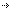 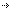 AccessibilityIndicators in this frameworkKPIs for Australian Public Mental Health Services: PI 08J – Population access to specialised clinical mental health care, 2020
       Health, Superseded 17/12/2021KPIs for Australian Public Mental Health Services: PI 09J – Mental health new client index, 2020
       Health, Superseded 17/12/2021KPIs for Australian Public Mental Health Services: PI 11J – Admission preceded by community mental health care, 2020
       Health, Superseded 17/12/2021KPIs for Australian Public Mental Health Services: PI 08 – Population access to specialised clinical mental health care, 2021– (Service level)
       Health, Standard 17/12/2021KPIs for Australian Public Mental Health Services: PI 09 – Mental health new client index, 2021– (Service level)
       Health, Standard 17/12/2021KPIs for Australian Public Mental Health Services: PI 10 – Comparative area resources, 2021– (Service level)
       Health, Standard 17/12/2021KPIs for Australian Public Mental Health Services: PI 11 – Admission preceded by community mental health care, 2021– (Service level)
       Health, Standard 17/12/2021KPIs for Australian Public Mental Health Services: PI 08J – Population access to specialised clinical mental health care, 2021
       Health, Superseded 16/09/2022KPIs for Australian Public Mental Health Services: PI 09J – Mental health new client index, 2021
       Health, Superseded 16/09/2022KPIs for Australian Public Mental Health Services: PI 11J – Admission preceded by community mental health care, 2021
       Health, Superseded 16/09/2022KPIs for Australian Public Mental Health Services: PI 09J – Mental health new client index, 2022
       Health, Superseded 06/09/2023KPIs for Australian Public Mental Health Services: PI 11J – Admission preceded by community mental health care, 2022
       Health, Superseded 06/09/2023KPIs for Australian Public Mental Health Services: PI 08J – Population access to specialised clinical mental health care, 2022
       Health, Superseded 06/09/2023KPIs for Australian Public Mental Health Services: PI 08J – Population access to specialised clinical mental health care, 2023
       Health, Superseded 29/05/2024KPIs for Australian Public Mental Health Services: PI 09J – Mental health new client index, 2023
       Health, Superseded 29/05/2024KPIs for Australian Public Mental Health Services: PI 11J – Admission preceded by community mental health care, 2023
       Health, Superseded 29/05/2024KPIs for Australian Public Mental Health Services: PI 08 – Population access to specialised clinical mental health care, 2020 (Service level)
       Health, Superseded 17/12/2021KPIs for Australian Public Mental Health Services: PI 09 – Mental health new client index, 2020 (Service level)
       Health, Superseded 17/12/2021KPIs for Australian Public Mental Health Services: PI 10 – Comparative area resources, 2020 (Service level)
       Health, Superseded 17/12/2021KPIs for Australian Public Mental Health Services: PI 11 – Admission preceded by community mental health care, 2020 (Service level)
       Health, Superseded 17/12/2021KPIs for Australian Public Mental Health Services: PI 11J – Admission preceded by community mental health care, 2024
       Health, Standard 29/05/2024KPIs for Australian Public Mental Health Services: PI 08J – Population access to specialised clinical mental health care, 2024
       Health, Standard 29/05/2024KPIs for Australian Public Mental Health Services: PI 09J – Mental health new client index, 2024
       Health, Standard 29/05/2024Identifying and definitional attributesIdentifying and definitional attributesItem type:Framework DimensionMETEOR identifier:721203Description:People can obtain health care at the right place and right time, taking account of different population needs and the affordability of care.